Порядок оплаты государственной пошлины и дополнительных платных услуг.Оплата государственной пошлины за совершение действий, связанных с регистрацией актов гражданского состояния, производится на расчетный счет :BY50AKBB3600525000110000000 код платежа в бюджет 03002 БИК (код банка) – AKBBBY2X Открытое акционерное общество “Сберегательный банк»Беларусбанк»УНП 500563252Получатель (бенефициар) – Главное управление Министерства финансов Республики Беларусь по Гродненской областиОплата дополнительных платных услуг , связанных с регистрацией актов гражданского состояния, производится на расчетный счет :BY50AKBB3600525000110000000 код платежа в бюджет 04501 БИК (код банка) – AKBBBY2XУНП 500563252Получатель (бенефициар) – Главное управление Министерства финансов Республики Беларусь по Гродненской областиКроме того, возможно осуществить оплату с помощью автоматизированной информационной системы единого расчетного и информационного пространства (ЕРИП). Последовательность действий:Выбрать систему «Расчёт» → Суды, юстиция, юридические услуги → ЗАГС→ Слонимский РИК→ госпошлина ЗАГС или дополнительные услуги.Осуществить платеж посредством ЕРИП можно также с помощью  QR-кода: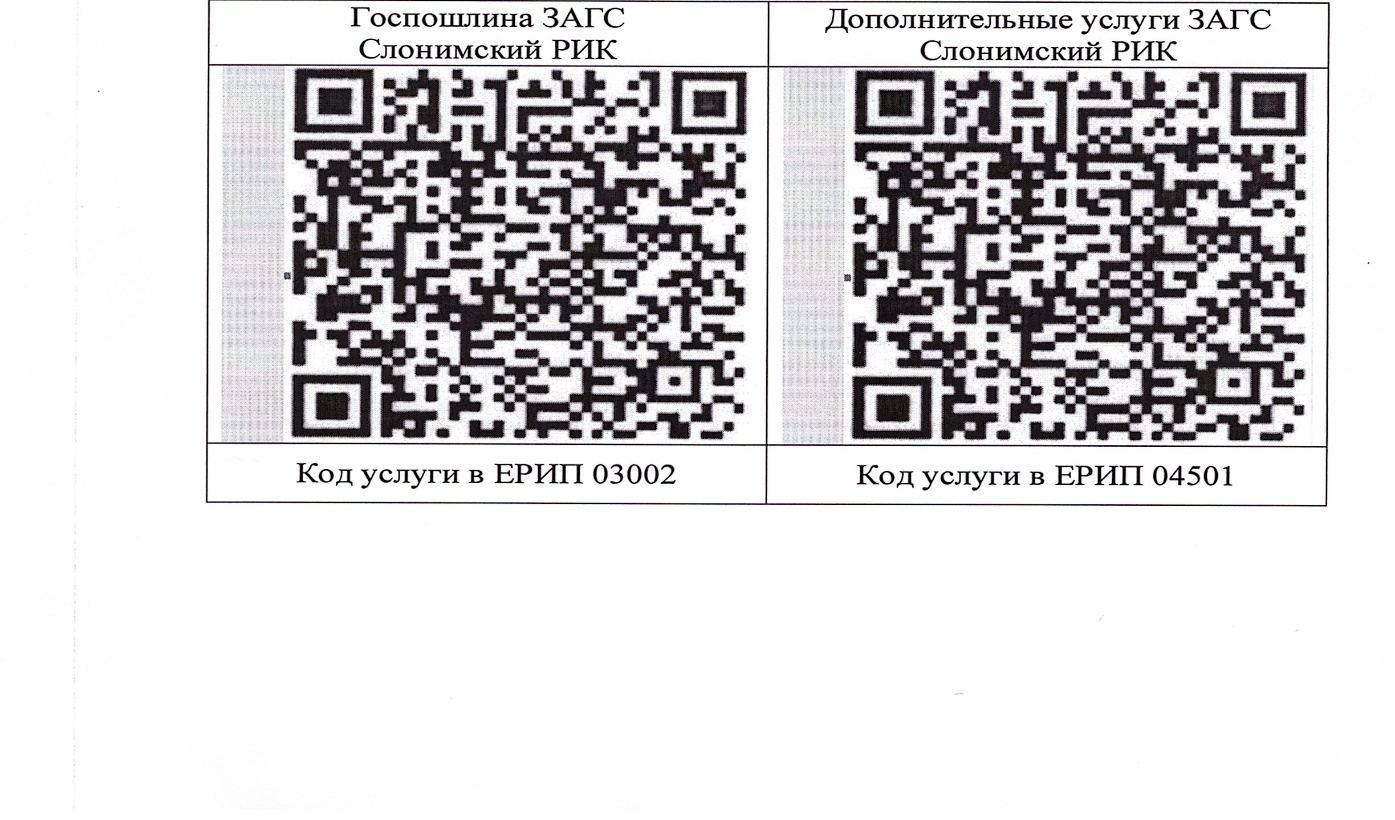 